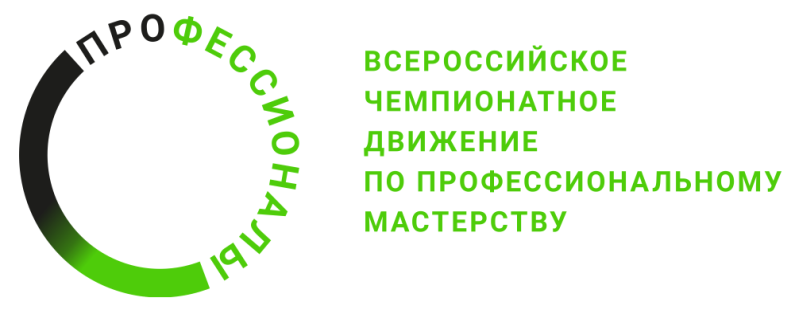 ОПИСАНИЕ КОМПЕТЕНЦИИ«ПРОИЗВОДСТВО МЕБЕЛИ»Бийск, 2024 гНаименование компетенции: «Производство мебели»Формат участия в соревновании: индивидуальныйОписание компетенции.Специалист мебельного производства сочетает в себе знания и навыки из различных направлений деревообработки и нескольких профессиональных направлений: владеет знаниями и навыками конструирования мебели с учетом ее функционального назначения и анатомических характеристик человека, заданной конфигурации, формы, обладает отличными навыками подготовки и чтения чертежа, а при необходимости и внесении изменений в чертеж как вручную, так и с использованием специализированного программного обеспечения, распознает породы древесины, ее пороки, качество, оттенки, обрабатывает древесину, древесные и другие материалы с помощью речных инструментов,  на станках и оборудовании, на высоком уровне делает разметку, производит измерения, изготавливает соединения различной сложности, осуществляет врезку петель, замков, фурнитуры, последующую  сборку изделия, при необходимости, выполняет установку изделия и его финишную отделку. Качество работы проявляется в:● выборе древесины и других материалов;●расположении древесины таким образом, чтобы ее особенности были подчеркнуты;● технике изготовления, предусматривающей возможную деформацию древесины и/или древесных материалов в процессе эксплуатации мебели, для продления её срока службы и повышения качества;● выборе дополнительных материалов, включая метизы, фурнитуру, декоративные и отделочные материалы, например, шпон;● максимально точной подгонке каждой части, которой предшествуют точные измерения, разметка, раскрой и последующая сборка;● конечном облике готовой продукции.От специалиста мебельного производства требуется высокий уровень личной ответственности и самостоятельности. Для достижения превосходного результата в процессе работы важен каждый шаг: от соблюдения мер предосторожности и техники безопасности, до планирования и организации, точности, концентрации и внимания к деталям.В своей работе специалист по производству мебели использует различные инструменты – стационарные и полустационарные деревообрабатывающие станки, электрифицированные инструменты, большой арсенал ручного инструмента, приспособлений и оборудования, как для работы с массивом древесины, так и для плитных и других натуральных и искусственных материалов, используемых при изготовлении предметов мебели, для чего применяет различные технологии обработки древесины: раскрой, гнутье, склеивание, различные виды резания, в т.ч. лазерная резка, соединения деталей и узлов, программирование для станков с ЧПУ.До момента установки встраиваемых элементов мебельщик изготавливает мебель в мастерской/цеху. Актуальность профессии в реальном секторе экономики России очень высока, производство мебели постоянно растет - объем производства мебели в России в 2022 году увеличился по сравнению с 2021 годом в денежном выражении на 15% до 356 млрд рублей, а в натуральном выражении остался на уровне 2021 года. В отрасли по производству мебели и деревообработке большая вариативность форм работы – от крупных промышленных предприятий с полным циклом от обработки древесины до изготовления крупных партий мебели до индивидуальных предпринимателей с небольшими мастерскими, мастеров с индивидуальными заказами, которые так же находят и реализуют себя и свою продукцию на рынке.Нормативные правовые актыПоскольку Описание компетенции содержит лишь информацию, относящуюся к соответствующей компетенции, его необходимо использовать на основании следующих документов:ФГОС СПО:35.01.28 “Мастер столярного и мебельного производства” утвержден приказом Минпросвещения России от 25.07.2022 N 606 "Об утверждении федерального государственного образовательного стандарта среднего профессионального образования по профессии 35.01.28 Мастер столярного и мебельного производства" (Зарегистрировано в Минюсте России 23.08.2022 N 69751)35.02.03 “Технология деревообработки” утвержден приказом Минпросвещения России от 07.05.2014 №452 "Об утверждении федерального государственного образовательного стандарта среднего профессионального образования по профессии 35.02.03 Технология деревообработки (Зарегистрировано в Минюсте России 25.06.2014 №33283)35.01.25 “Оператор-станочник деревообрабатывающего обрудования” утвержден приказом Минпросвещения России от 17.08.2022 №749 "Об утверждении федерального государственного образовательного стандарта среднего профессионального образования по профессии 35.01.25 Оператор-станочник деревообрабатывающего обрудования (Зарегистрировано в Минюсте России 19.09.2022 № 70140)Профессиональные стандарты:- 23.13 «Оператор линий облицовывания и механической обработки заготовок и деталей из древесных материалов в производстве мебели» (утв. приказом Министерства труда и социальной защиты РФ от 22 декабря 2014 г. N 1079н);23.034 «Станочник для работы на оборудовании универсального назначения в деревообработке и производстве мебели», утвержден приказом Министерства труда и социальной защиты РФ от 26 декабря 2014 г. N 1179н (будет объединен с 23.035 в единый новый ПС)23.035 «Станочник для работы на специализированных, специальных станках и другом специализированном оборудовании в деревообработке и производстве мебели», утвержден приказом Министерства труда и социальной защиты РФ от 26 декабря 2014 г. N 1165н, (будет объединен с 23.034 в единый новый ПС)Проект ПС 23.034 / ПС 23.035 «Станочник универсальных, специализированных и специальных станков в деревообработке и производстве мебели», находится на утверждении Министерства труда и социальной защиты РФ.23.036 «Сборщик изделий мебели из древесных материалов» (утвержден приказом от 26 декабря 2014 г. N 1183н)23.037 “Контролер качества изделий в производстве мебели” (утвержден приказом Министерства труда и социальной защиты РФ от 26 декабря 2014 г. N 1170н)23.038 “Специалист по механической обработке заготовок и деталей из древесных материалов в производстве мебели” (утвержден приказом Министерства труда и социальной защиты РФ от 7 апреля 2015 г. N 220н)23.042 “Отделочник изделий из древесных материалов” (утвержден приказом Министерства труда и социальной защиты РФ от 21 декабря 2015 г. N 1038н)23.045 “Специалист по системам автоматизированного проектирования в деревообрабатывающих и мебельных производствах” (утвержден приказом Министерства труда и социальной защиты Российской Федерации от 21 декабря 2015 г. N 1050н)ЕТКС: Раздел «Производство мебели» включен в выпуск 40 часть 1 ЕТКС, утвержденный Постановлением Госкомтруда СССР, Секретариата ВЦСПС от 10.01.1985 N 7/2-13.ГОСТы:ГОСТ 16371-2014 Межгосударственный стандарт МЕБЕЛЬ Общие технические условия.ГОСТ 19917-2014 Мебель для сидения и лежания. Общие технические условия.ГОСТ 20400-2013 Продукция мебельного производства. Термины и определения.ГОСТ EN 15338-2012 Мебель. Фурнитура для мебели. Прочность и долговечность выдвижных элементов и их компонентов.СанПин 2.2.4.1294-03., СанПиН 1.2.2353-08., СанПиН 2.2.4.3359-16., СанПин 2.2.3670-20,СП (СНИП): СНиП 11-02-96, СП 11-102-97, СП 11-103-97, СП 2.2.2.1327-03. 2.2.2, СП 2.2.1.1312-03. 2.2., Нормативно-правовые документы:Федеральный закон «Об образовании в Российской Федерации» от 29.12.2012 г. № 273-ФЗ;Технический регламент таможенного союза (ТР ТС) 025/2012 «О безопасности мебельной продукции» принят Решением Совета Евразийской экономической комиссии от 15 июня 2012 г. No 32 с приложением от 7 ноября 2017 г №136.Перечень профессиональных задач специалиста по компетенцииопределяется профессиональной областью специалиста и базируется на требованиях современного рынка труда к данному специалисту. № п/пНаименование задачи и/или трудовой функции1Разработка и выбор технологических процессов механической обработки заготовок и деталей из древесных материалов в производстве мебели; Обеспечение выполнения технологических процессов механической обработки заготовок и деталей из древесных материалов в производстве мебели.2Изготовление деталей из древесины на оборудовании универсального назначения в деревообработке и производстве мебели; Обработка заготовок, деталей, изделий из древесины на специализированных, специальных станках и другом специализированном деревообрабатывающем оборудовании.3Изготовление деталей, узлов и изделий из древесины и древесных материалов различных поверхностей и конструкций с защитно-декоративными покрытиями: подготовка к отделке изделий из древесных материалов,нанесение защитно-декоративных покрытий на детали, узлы и изделия из древесины и древесных материалов простых(прямолинейных и плоских) поверхностей и конструкций.Облицовывание и механическая обработка заготовок и деталей из древесных материалов в производстве мебели несложной конструкции4Ведение технологических процессов на деревообрабатывающих и мебельных производствах в соответствии с нормативно-техническими требованиями к выпускаемой продукции: разработка технологической документации для реализации технологических процессов; контроль реализации технологических процессов.5Сборка узлов, сборочных единиц и изделий мебели из древесных материалов, проверка точности и качества сборки изделий мебели из древесных материалов: проведение подготовительных работ перед сборкой изделий мебели из древесных материалов; сборка изделий мебели из древесных материалов6Подготовка к отделке изделий из древесных материалов; Нанесение защитно-декоративных покрытий на детали, узлы и изделия из древесины и древесных материалов простых(прямолинейных и плоских) поверхностей и конструкций; Контроль качества изделий в производстве мебели на всех операциях технологического процесса.